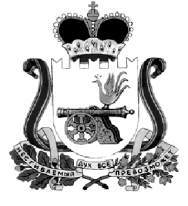 АДМИНИСТРАЦИЯ  ТЮШИНСКОГО СЕЛЬСКОГО ПОСЕЛЕНИЯ КАРДЫМОВСКОГО РАЙОНА СМОЛЕНСКОЙ ОБЛАСТИП О С Т А Н О В Л Е Н И Е от  27.10.2022                           № 0090О внесении изменений в постановление Администрации Тюшинского сельского поселения Кардымовского района Смоленской области от 03.12.2012 №60 На основании ст.134 Трудового кодекса Российской Федерации, в связи с индексацией окладов на 4,0% с 01.10.2022,Администрация  Тюшинского сельского поселения Кардымовского района Смоленской области п о с т а н о в л я е т: 1. Внести изменения в Положение о системе оплаты труда работников рабочих специальностей в Администрации Тюшинского сельского поселения Кардымовского района Смоленской области, утвержденное постановлением Администрации Тюшинского сельского поселения Кардымовского района Смоленской области от 03.12.2012  №60 (в редакции постановлений Администрации Тюшинского сельского поселения Кардымовского района Смоленской области от 27.07.2016 №0060, от 14.07.2017 №0045, от 12.01.2018 №0008, от 23.05.2018 №0033, от 31.01.2019 №0009, от 30.10.2019 №0051, от 09.01.2020 №0001, от 22.10.2020 №0107, от 19.03.2021 №0024, от 14.01.2022 №0005, от 01.07.2022 №0072):Раздел 3дополнить пунктом 3.13 следующего содержания: «Ежегодно работникам рабочих специальностей проводится индексация заработной платы с учетом уровня инфляции, методом увеличения должностного оклада на коэффициент, установленный законодательством Смоленской области по субъекту.»Приложение 2 изложить в новой редакции:Тарификационный список работников Администрации Тюшинского сельского поселения Кардымовского района Смоленской областипо состоянию на 01.10.2022 г.2. Настоящее постановление вступает в силу с момента подписания и распространяется на правоотношения,  возникшие с 1 октября 2022 года.3. Контроль исполнения настоящего постановления оставляю за собой.Глава муниципального образованияТюшинского сельского поселенияКардымовского района Смоленской области                                Е.Е. Ласкина1. Ф.И.О.Харитоненков Алексей Владимирович2. Наименование профессии (должности)                        Водитель автомобиля3. Наименование профессиональной квалификационной группы     Общеотраслевая профессия рабочих4. Уровень профессиональной квалификационной группы          25. Квалификационный уровень профессиональной квалификационной
группы                                                    16. Базовый оклад (базовый должностной оклад)                 3744-007.Коэффициент сложности работы                              8.Коэффициент объема работы по профессии (должности)        1,09.Квалификационный   оклад   (квалификационный   должностной
оклад) (гр. 6 x (1 + гр. 7)  x гр. 8)                                    3744-0010.Коэффициент специфики работы                              11.Оклад (должностной оклад) (гр. 9 x (1 + гр. 10))         3744-0012.Коэффициент квалификационного класса                      0,2513.Надбавка за классность (гр. 9 x гр. 12)                  936-0014.Коэффициент режима работы                                 0,515.Надбавка за особый режим работы (гр. 9 x гр. 14)         1872-0016.Итого (месячный фонд заработной платы по  тарификационному
списку) (гр. 11 + гр. 13 + гр. 15)               6552-0017.Ежемесячная премия 18.Доплата до МРОТ на основании расчетов в конце месяца8727-00ИТОГО В МЕСЯЦ15279-001. Ф.И.О.Винарчик Эдуард Романович2. Наименование профессии (должности)                        Водитель автомобиля3. Наименование профессиональной квалификационной группы     Общеотраслевая профессия рабочих4. Уровень профессиональной квалификационной группы          25. Квалификационный уровень профессиональной квалификационной
группы                                                    16. Базовый оклад (базовый должностной оклад)                 3744-007.Коэффициент сложности работы                              8.Коэффициент объема работы по профессии (должности)        1,09.Квалификационный   оклад   (квалификационный   должностной
оклад) (гр. 6 x (1 + гр. 7)  x гр. 8)                                    3744-0010.Коэффициент специфики работы                              11.Оклад (должностной оклад) (гр. 9 x (1 + гр. 10))         3744-0012.Коэффициент квалификационного класса                      0,2513.Надбавка за классность (гр. 9 x гр. 12)                  936-0014.Коэффициент режима работы                                 0,515.Надбавка за особый режим работы (гр. 9 x гр. 14)         1872-0016.Итого (месячный фонд заработной платы по  тарификационному
списку) (гр. 11 + гр. 13 + гр. 15)               6552-0017.Ежемесячная премия 18.Доплата до МРОТ на основании расчетов в конце месяца8727-00ИТОГО В МЕСЯЦ15279-001. Ф.И.О.Кукаева Лола Джурабоевна2. Наименование профессии (должности)                        сторож3. Наименование профессиональной квалификационной группы     Общеотраслевая профессия рабочих4. Уровень профессиональной квалификационной группы          15. Квалификационный уровень профессиональной квалификационной
группы                                                    16. Базовый оклад (базовый должностной оклад)                 3215-007.Коэффициент сложности работы                              8.Коэффициент объема работы по профессии (должности)        1,09.Квалификационный   оклад   (квалификационный   должностной
оклад) (гр. 6 x (1 + гр. 7)  x гр. 8)                                    3215-0010.Коэффициент специфики работы                              11.Оклад (должностной оклад) (гр. 9 x (1 + гр. 10))         3215-0012.Коэффициент квалификационного класса                      13.Надбавка за классность (гр. 9 x гр. 12)                  14.Коэффициент режима работы                                 0,3515.Надбавка за особый режим работы (гр. 9 x гр. 14)         на основании расчета в конце месяца16.Итого (месячный фонд заработной платы по  тарификационному
списку) (гр. 11 + гр. 13 + гр. 15)               на основании расчета в конце месяца17.Доплата доМРОТ на основании расчетов в конце месяцана основании расчета в конце месяцаИТОГО В МЕСЯЦ15279-001. Ф.И.О.Гусев Сергей Владимирович2. Наименование профессии (должности)                        сторож3. Наименование профессиональной квалификационной группы     Общеотраслевая профессия рабочих4. Уровень профессиональной квалификационной группы          15. Квалификационный уровень профессиональной квалификационной
группы                                                    16. Базовый оклад (базовый должностной оклад)                 3215-007.Коэффициент сложности работы                              8.Коэффициент объема работы по профессии (должности)        1,09.Квалификационный   оклад   (квалификационный   должностной
оклад) (гр. 6 x (1 + гр. 7)  x гр. 8)                                    3215-0010.Коэффициент специфики работы                              11.Оклад (должностной оклад) (гр. 9 x (1 + гр. 10))         3215-0012.Коэффициент квалификационного класса                      13.Надбавка за классность (гр. 9 x гр. 12)                  14.Коэффициент режима работы                                 0,3515.Надбавка за особый режим работы (гр. 9 x гр. 14)         на основании расчета в конце месяца16.Итого (месячный фонд заработной платы по  тарификационному
списку) (гр. 11 + гр. 13 + гр. 15)               на основании расчета в конце месяца17.Доплата до МРОТ на основании расчетов в конце месяцана основании расчета в конце месяцаИТОГО В МЕСЯЦ15279-001. Ф.И.О.Захарова Татьяна Васильевна2. Наименование профессии (должности)                        сторож3. Наименование профессиональной квалификационной группы     Общеотраслевая профессия рабочих4. Уровень профессиональной квалификационной группы          15. Квалификационный уровень профессиональной квалификационной
группы                                                    16. Базовый оклад (базовый должностной оклад)                 3215-007.Коэффициент сложности работы                              8.Коэффициент объема работы по профессии (должности)        1,09.Квалификационный   оклад   (квалификационный   должностной
оклад) (гр. 6 x (1 + гр. 7)  x гр. 8)                                    3215-0010.Коэффициент специфики работы                              11.Оклад (должностной оклад) (гр. 9 x (1 + гр. 10))         3215-0012.Коэффициент квалификационного класса                      13.Надбавка за классность (гр. 9 x гр. 12)                  14.Коэффициент режима работы                                 0,3515.Надбавка за особый режим работы (гр. 9 x гр. 14)         на основании расчета в конце месяца16.Итого (месячный фонд заработной платы по  тарификационному
списку) (гр. 11 + гр. 13 + гр. 15)                на основании расчета в конце месяца17.Доплата до МРОТ на основании расчетов в конце месяцана основании расчета в конце месяцаИТОГО В МЕСЯЦ15279-001. Ф.И.О.Горбачев Александр Александрович2. Наименование профессии (должности)                        сторож3. Наименование профессиональной квалификационной группы     Общеотраслевая профессия рабочих4. Уровень профессиональной квалификационной группы          15. Квалификационный уровень профессиональной квалификационной
группы                                                    16. Базовый оклад (базовый должностной оклад)                 3215-007.Коэффициент сложности работы                              8.Коэффициент объема работы по профессии (должности)        1,09.Квалификационный   оклад   (квалификационный   должностной
оклад) (гр. 6 x (1 + гр. 7)  x гр. 8)                                    3215-0010.Коэффициент специфики работы                              11.Оклад (должностной оклад) (гр. 9 x (1 + гр. 10))         3215-0012.Коэффициент квалификационного класса                      13.Надбавка за классность (гр. 9 x гр. 12)                  14.Коэффициент режима работы                                 0,3515.Надбавка за особый режим работы (гр. 9 x гр. 14)         на основании расчета в конце месяца16.Итого (месячный фонд заработной платы по  тарификационному
списку) (гр. 11 + гр. 13 + гр. 15)               на основании расчета в конце месяца17.Доплата до МРОТ на основании расчетов в конце месяцана основании расчета в конце месяцаИТОГО В МЕСЯЦ15279-001. Ф.И.О.Кульков Олег Владимирович2. Наименование профессии (должности)                        сторож3. Наименование профессиональной квалификационной группы     Общеотраслевая профессия рабочих4. Уровень профессиональной квалификационной группы          15. Квалификационный уровень профессиональной квалификационной
группы                                                    16. Базовый оклад (базовый должностной оклад)                 3215-007.Коэффициент сложности работы                              8.Коэффициент объема работы по профессии (должности)        1,09.Квалификационный   оклад   (квалификационный   должностной
оклад) (гр. 6 x (1 + гр. 7)  x гр. 8)                                    3215-0010.Коэффициент специфики работы                              11.Оклад (должностной оклад) (гр. 9 x (1 + гр. 10))         3215-0012.Коэффициент квалификационного класса                      13.Надбавка за классность (гр. 9 x гр. 12)                  14.Коэффициент режима работы                                 0,3515.Надбавка за особый режим работы (гр. 9 x гр. 14)         на основании расчета в конце месяца16.Итого (месячный фонд заработной платы по  тарификационному
списку) (гр. 11 + гр. 13 + гр. 15)               на основании расчета в конце месяца17.Доплата до МРОТ на основании расчетов в конце месяцана основании расчета в конце месяцаИТОГО В МЕСЯЦ15279-001. Ф.И.О.Курцова Алеся Николаевна2. Наименование профессии (должности)                        сторож3. Наименование профессиональной квалификационной группы     Общеотраслевая профессия рабочих4. Уровень профессиональной квалификационной группы          15. Квалификационный уровень профессиональной квалификационной
группы                                                    16. Базовый оклад (базовый должностной оклад)                 3215-007.Коэффициент сложности работы                              8.Коэффициент объема работы по профессии (должности)        1,09.Квалификационный   оклад   (квалификационный   должностной
оклад) (гр. 6 x (1 + гр. 7)  x гр. 8)                                    3215-0010.Коэффициент специфики работы                              11.Оклад (должностной оклад) (гр. 9 x (1 + гр. 10))         3215-0012.Коэффициент квалификационного класса                      13.Надбавка за классность (гр. 9 x гр. 12)                  14.Коэффициент режима работы                                 0,3515.Надбавка за особый режим работы (гр. 9 x гр. 14)         на основании расчета в конце месяца16.Итого (месячный фонд заработной платы по  тарификационному
списку) (гр. 11 + гр. 13 + гр. 15)                на основании расчета в конце месяца17.Доплата до МРОТ на основании расчетов в конце месяцана основании расчета в конце месяцаИТОГО В МЕСЯЦ15279-001. Ф.И.О.Мешкова Яна Сергеевна2. Наименование профессии (должности)                        уборщица3. Наименование профессиональной квалификационной группы     Общеотраслевая профессия рабочих4. Уровень профессиональной квалификационной группы          15. Квалификационный уровень профессиональной квалификационной
группы                                                    16. Базовый оклад (базовый должностной оклад)                 3215-007.Коэффициент сложности работы                              8.Коэффициент объема работы по профессии (должности)        0,59.Квалификационный   оклад   (квалификационный   должностной
оклад) (гр. 6 x (1 + гр. 7)  x гр. 8)                                    1607-5010.Коэффициент специфики работы                              11.Оклад (должностной оклад) (гр. 9 x (1 + гр. 10))         1607-5012.Коэффициент квалификационного класса                      13.Надбавка за классность (гр. 9 x гр. 12)                  14.Коэффициент режима работы                                 15.Надбавка за особый режим работы (гр. 9 x гр. 14)         16.Итого (месячный фонд заработной платы по  тарификационному
списку) (гр. 11 + гр. 13 + гр. 15)               1607-5017.Доплата до МРОТ                                   6032-00ИТОГО В МЕСЯЦ7639-501. Ф.И.О.Андреюшкина Алеся Владимировна2. Наименование профессии (должности)                        уборщица3. Наименование профессиональной квалификационной группы     Общеотраслевая профессия рабочих4. Уровень профессиональной квалификационной группы          15. Квалификационный уровень профессиональной квалификационной
группы                                                    16. Базовый оклад (базовый должностной оклад)                 3215-007.Коэффициент сложности работы                              8.Коэффициент объема работы по профессии (должности)        0,59.Квалификационный   оклад   (квалификационный   должностной
оклад) (гр. 6 x (1 + гр. 7)  x гр. 8)                                    1607-5010.Коэффициент специфики работы                              11.Оклад (должностной оклад) (гр. 9 x (1 + гр. 10))         1607-5012.Коэффициент квалификационного класса                      13.Надбавка за классность (гр. 9 x гр. 12)                  14.Коэффициент режима работы                                 15.Надбавка за особый режим работы (гр. 9 x гр. 14)         16.Итого (месячный фонд заработной платы по  тарификационному
списку) (гр. 11 + гр. 13 + гр. 15)               1607-5017.Доплата до МРОТ                                   6032-00ИТОГО В МЕСЯЦ7639-501. Ф.И.О.Волынская Валентина Николаевна2. Наименование профессии (должности)                        уборщица3. Наименование профессиональной квалификационной группы     Общеотраслевая профессия рабочих4. Уровень профессиональной квалификационной группы          15. Квалификационный уровень профессиональной квалификационной
группы                                                    16. Базовый оклад (базовый должностной оклад)                 3215-007.Коэффициент сложности работы                              8.Коэффициент объема работы по профессии (должности)        0,59.Квалификационный   оклад   (квалификационный   должностной
оклад) (гр. 6 x (1 + гр. 7)  x гр. 8)                                    1607-5010.Коэффициент специфики работы                              11.Оклад (должностной оклад) (гр. 9 x (1 + гр. 10))         1607-5012.Коэффициент квалификационного класса                      13.Надбавка за классность (гр. 9 x гр. 12)                  14.Коэффициент режима работы                                 15.Надбавка за особый режим работы (гр. 9 x гр. 14)         16.Итого (месячный фонд заработной платы по  тарификационному
списку) (гр. 11 + гр. 13 + гр. 15)               1607-5017.Доплата до МРОТ                                   6032-00ИТОГО В МЕСЯЦ7639-501. Ф.И.О.вакансия2. Наименование профессии (должности)                        истопник3. Наименование профессиональной квалификационной группы     Общеотраслевая профессия рабочих4. Уровень профессиональной квалификационной группы          15. Квалификационный уровень профессиональной квалификационной
группы                                                    16. Базовый оклад (базовый должностной оклад)                 3215-007.Коэффициент сложности работы                              8.Коэффициент объема работы по профессии (должности)        19.Квалификационный   оклад   (квалификационный   должностной
оклад) (гр. 6 x (1 + гр. 7)  x гр. 8)                                    3215-0010.Коэффициент специфики работы                              11.Оклад (должностной оклад) (гр. 9 x (1 + гр. 10))         3215-0012.Коэффициент квалификационного класса                      13.Надбавка за классность (гр. 9 x гр. 12)                  14.Коэффициент режима работы                                 15.Надбавка за особый режим работы (гр. 9 x гр. 14)         16.Итого (месячный фонд заработной платы по  тарификационному
списку) (гр. 11 + гр. 13 + гр. 15)               3215-0017.Доплата до МРОТ                                   12064-00ИТОГО В МЕСЯЦ15279-00